О размещении информации в сети «Интернет»Комитет по Управлению муниципальным имуществом администрации городского округа просит  разместить на официальном сайте администрации городского округа муниципального образования – «город Тулун» в сети «Интернет» следующего содержания (информация направлена на электронный адрес: presscentr2019@mail.ru):ИЗВЕЩЕНИЕ	На основании распоряжения Председателя Комитета по управлению муниципальным имуществом Администрации городского округа  № 90 от 12.03.2021 г., в соответствии с конкурсной документацией на проведение открытого конкурса  по отбору  управляющей организации для управления многоквартирным домом  26 апреля 2021 года в 10 30 часов по адресу: г. Тулун, ул. Ленина, № 122, каб. 304 состоится открытый конкурс по отбору управляющих организаций по Управлению многоквартирными домами, расположенными по адресу:- г. Тулун, ул. 1-я Заречная, д. 15а; ул. Зинченко, д. 11; мкр. Угольщиков, д. 15б; ул. Ватутина, д. 51; ул. Дачная, д. 2; п. Стекольный, д. 25, д. 26, д. 28, д. 32, д. 33, д. 34, д. 35, д. 36, д. 38, д. 40; ул. Ермакова, д. 18, д. 20; ул. Островского, д. 30; п. Стекольный, д. 27, д. 31.Конкурсная документация размещена на официальном сайте Российской Федерации – www.torgi.gov.ru; на сайте администрации городского округа; в газете «Тулунский вестник».	Организатор конкурса – Комитета по управлению муниципальным имуществом Администрации городского округа, юридический адрес: 665268, Иркутская область, г. Тулун, ул. Ленина, № 122, (тел. 8(395-30)2-18-19;  8(395-30)40-6036.	Конкурсную документацию на участие в открытом конкурсе можно получить по адресу: г. Тулун, ул. Ленина, № 122, каб. 304.Председатель  Комитета по управлению муниципальным имуществом администрации городского округа                                              М.В МироноваФонарикова Кристина Васильевна – главный специалист отдела по жилью Комитета по управлению муниципальным имуществом администрации городского округа8 (39530) 40-036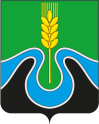 РОССИЙСКАЯ ФЕДЕРАЦИЯИРКУТСКАЯ ОБЛАСТЬМуниципальное учреждение «Администрация городского округа муниципального образования – «город Тулун»(МУ «Администрация города Тулуна»)Комитет по управлению муниципальным имуществом администрации городского округа ул. Ленина, 99 г. Тулун, Иркутская область 665268тел. 2-16-00;   ф. 2-18-79 e-mail: tulun-mer@irmail.ru«_____»________2021 г.  №_______Руководителю аппарата администрации городского округаАбрамова Е.Ег. Тулун, ул. Ленина, 99